Donagh National School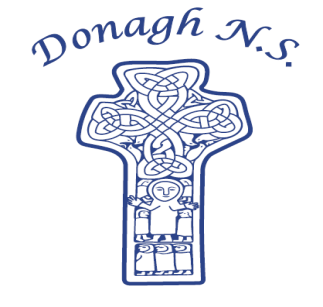 Carndonagh, Co. Donegal, F93 CX21  Tel: 074 93 74556 Email office@donaghns.ieDates for your Diary – April-MayMondays: 	Pupils from 2nd-6th class will take part in tin whistle & traditional Irish music lessons with Múinteoir Róisín.Tuesdays:	Hurling skills and co-operative games with Cathal Doherty for Senior pupils.All pupils will take part in a Drama workshop with Emma Porter of Vivid Performances.Wednesdays:	All students will participate in a Jujutsu workshop. Fridays:	1st – 6th class pupils will attend swimming lessons in Templemore Sports Complex from April 26th, for a period of 6 weeks. Friday, 12th April:			      Woodwork workshop with Jonny Shiels. Wednesday, 17th April:		      Assembly led by Claire from C.E.F.Friday, 19th April:			      Woodwork workshop with Jonny Shiels. Monday, 22nd April:	Junior Classroom will enjoy a visit from some local Gardaí.Wednesday, 8th May:		      	      Assembly led by Claire from C.E.F.Thursday, 9th May:	Heritage in Schools – Nature/Outdoor activities with Aengus    Kennedy.Friday, 24th May:	Súgradh le Chéile for our new entrants, Junior infants and Senior infants. Wednesday, 29th May:		       Assembly led by Claire from C.E.F.